2024 District 2Ski Events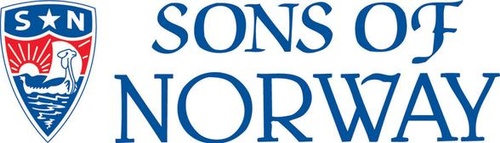 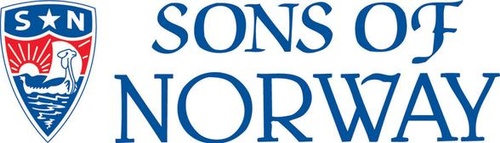 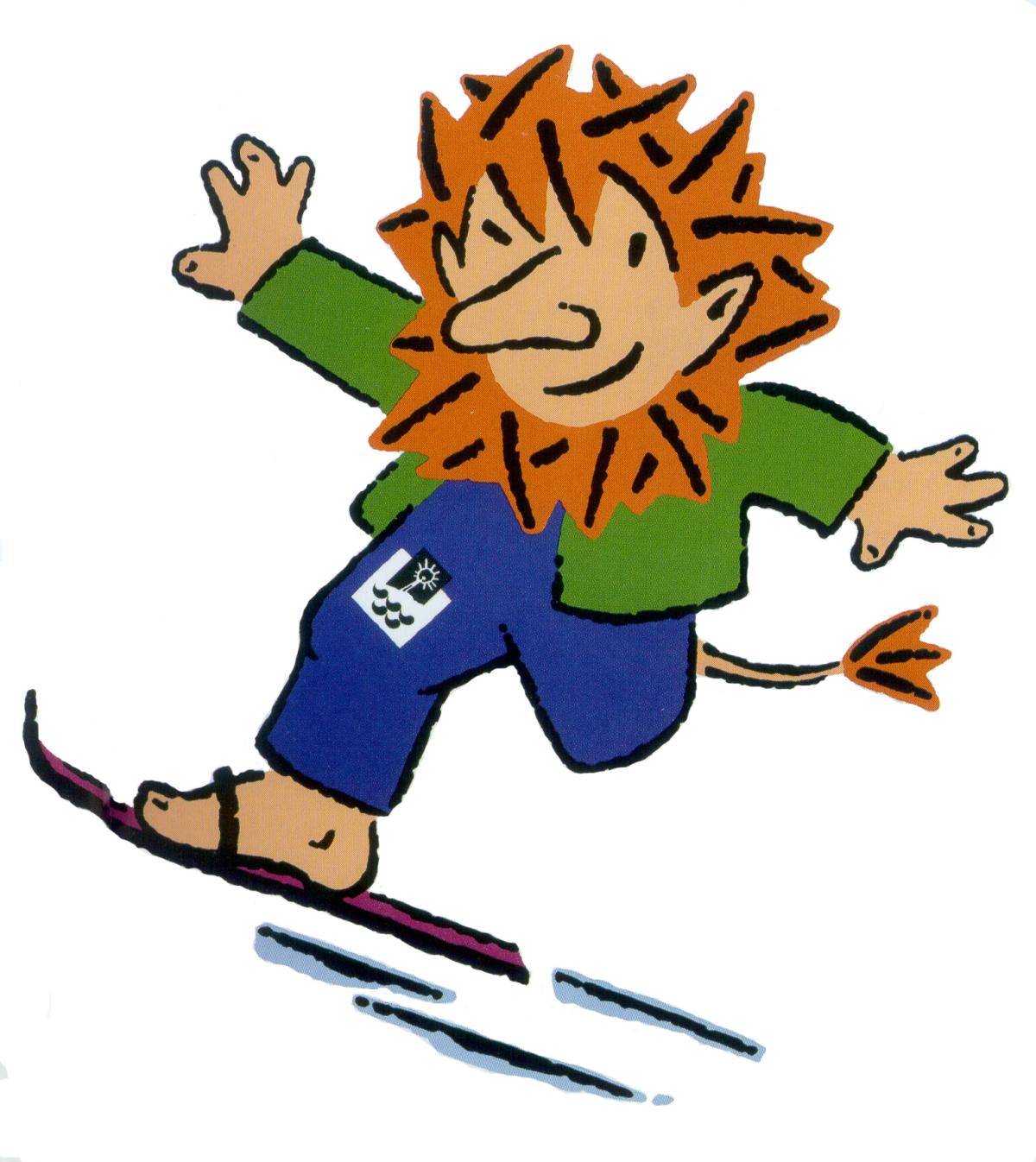 Email mile submissions to:Laurieberg.lb@gmail.comD2 Ski Race at Trollhaugen Feb. 3rd. 
Registration 8:30-10. Race at 10:30 10.00 donation includes the race and lunchIf you cannot make it to Trollhaugen on Feb 3rd, here is another way to participate! 
For the whole month of February, please record how many miles you cross country ski. This event is open to all ages and experience levels. 
Send your miles to District Two Sports Director: Laurie Berg. 
Be sure to include your full name, age, and the lodge that you are a member of.  The cut-off date for submitting miles is March 15th. Once all miles have been submitted, they will be tallied, and Laurie Berg will disperse participation awards. Results will be printed in the Dynamic 2. Miles can be tracked for all skiing, not just miles done at Trollhaugen. 